Муниципальное автономное общеобразовательное учреждение«Прииртышская средняя общеобразовательная школа»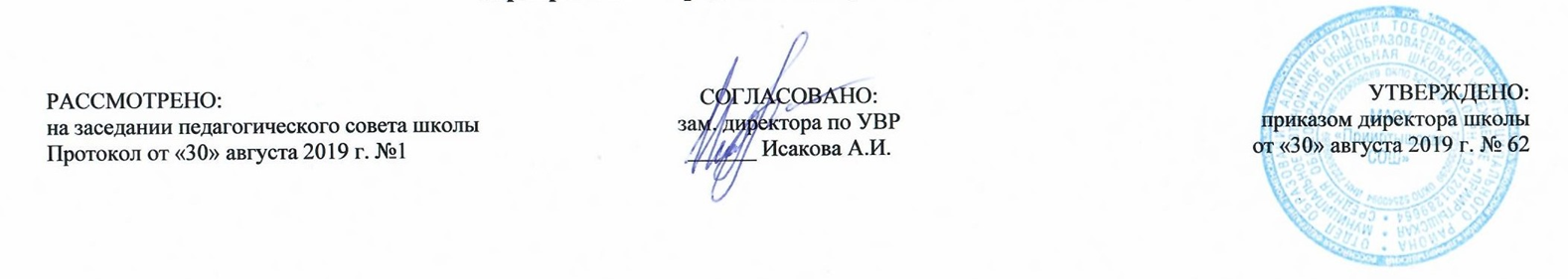 РАБОЧАЯ ПРОГРАММАпо русскому языкудля 8 классана 2019-2020 учебный годПланирование составлено в соответствии	Составитель программы: Душина Мария Игоревна,с федеральным государственным образовательным стандартом 	                       учитель русского языка и литературыосновного общего образования                                                                                                                                         первой квалификационной категориип. Прииртышский 2019 годПланируемые результаты освоения учебного предмета «Русский язык»:1) совершенствование различных видов устной и письменной речевой деятельности (говорения и аудирования, чтения и письма, общения при помощи современных средств устной и письменной коммуникации):создание устных монологических высказываний разной коммуникативной направленности в зависимости от целей, сферы и ситуации общения с соблюдением норм современного русского литературного языка и речевого этикета; умение различать монологическую, диалогическую и полилогическую речь, участие в диалоге и полилоге;развитие навыков чтения на русском языке (изучающего, ознакомительного, просмотрового) и содержательной переработки прочитанного материала, в том числе умение выделять главную мысль текста, ключевые понятия, оценивать средства аргументации и выразительности;овладение различными видами аудирования (с полным пониманием, с пониманием основного содержания, с выборочным извлечением информации);понимание, интерпретация и комментирование текстов различных функционально-смысловых типов речи (повествование, описание, рассуждение) и функциональных разновидностей языка, осуществление информационной переработки текста, передача его смысла в устной и письменной форме, а также умение характеризовать его с точки зрения единства темы, смысловой цельности, последовательности изложения;умение оценивать письменные и устные речевые высказывания с точки зрения их эффективности, понимать основные причины коммуникативных неудач и уметь объяснять их; оценивать собственную и чужую речь с точки зрения точного, уместного и выразительного словоупотребления;выявление основных особенностей устной и письменной речи, разговорной и книжной речи;умение создавать различные текстовые высказывания в соответствии с поставленной целью и сферой общения (аргументированный ответ на вопрос, изложение, сочинение, аннотация, план (включая тезисный план), заявление, информационный запрос и др.);2) понимание определяющей роли языка в развитии интеллектуальных и творческих способностей личности в процессе образования и самообразования:осознанное использование речевых средств для планирования и регуляции собственной речи; для выражения своих чувств, мыслей и коммуникативных потребностей;соблюдение основных языковых норм в устной и письменной речи;стремление расширить свою речевую практику, развивать культуру использования русского литературного языка, оценивать свои языковые умения и планировать их совершенствование и развитие;3) использование коммуникативно-эстетических возможностей русского языка:распознавание и характеристика основных видов выразительных средств фонетики, лексики и синтаксиса (звукопись; эпитет, метафора, развёрнутая и скрытая метафоры, гипербола, олицетворение, сравнение; сравнительный оборот; фразеологизм, синонимы, антонимы, омонимы) в речи;уместное использование фразеологических оборотов в речи;корректное и оправданное употребление междометий для выражения эмоций, этикетных формул;использование в речи синонимичных имен прилагательных в роли эпитетов;4) расширение и систематизация научных знаний о языке, его единицах и категориях; осознание взаимосвязи его уровней и единиц; освоение базовых понятий лингвистики:идентификация самостоятельных (знаменательных) служебных частей речи и их форм по значению и основным грамматическим признакам;распознавание существительных, прилагательных, местоимений, числительных, наречий разных разрядов и их морфологических признаков, умение различать слова категории состояния и наречия;распознавание глаголов, причастий, деепричастий и их морфологических признаков;распознавание предлогов, частиц и союзов разных разрядов, определение смысловых оттенков частиц;распознавание междометий разных разрядов, определение грамматических особенностей междометий;5) формирование навыков проведения различных видов анализа слова, синтаксического анализа словосочетания и предложения, а также многоаспектного анализа текста:проведение фонетического, морфемного и словообразовательного (как взаимосвязанных этапов анализа структуры слова), лексического, морфологического анализа слова, анализа словообразовательных пар и словообразовательных цепочек слов;проведение синтаксического анализа предложения, определение синтаксической роли самостоятельных частей речи в предложении;анализ текста и распознавание основных признаков текста, умение выделять тему, основную мысль, ключевые слова, микротемы, разбивать текст на абзацы, знать композиционные элементы текста;определение звукового состава слова, правильное деление на слоги, характеристика звуков слова;определение лексического значения слова, значений многозначного слова, стилистической окраски слова, сферы употребления, подбор синонимов, антонимов;деление слова на морфемы на основе смыслового, грамматического и словообразовательного анализа слова;умение различать словообразовательные и формообразующие морфемы, способы словообразования;проведение морфологического разбора самостоятельных и служебных частей речи;характеристика общего грамматического значения, морфологических признаков самостоятельных частей речи, определение их синтаксической функции;опознавание основных единиц синтаксиса (словосочетание, предложение, текст);умение выделять словосочетание в составе предложения, определение главного и зависимого слова в словосочетании, определение его вида;определение вида предложения по цели высказывания и эмоциональной окраске;определение грамматической основы предложения;распознавание распространённых и нераспространённых предложений, предложений осложнённой и неосложнённой структуры, полных и неполных;распознавание второстепенных членов предложения, однородных членов предложения, обособленных членов предложения; обращений; вводных и вставных конструкций;опознавание сложного предложения, типов сложного предложения, сложных предложений с различными видами связи, выделение средств синтаксической связи между частями сложного предложения;определение функционально-смысловых типов речи, принадлежности текста к одному из них и к функциональной разновидности языка, а также создание текстов различного типа речи и соблюдения норм их построения;определение видов связи, смысловых, лексических и грамматических средств связи предложений в тексте, а также уместность и целесообразность их использования;6) обогащение активного и потенциального словарного запаса, расширение объема используемых в речи грамматических языковых средств для свободного выражения мыслей и чувств в соответствии с ситуацией и стилем общения:умение использовать словари (в том числе - мультимедийные) при решении задач построения устного и письменного речевого высказывания, осуществлять эффективный и оперативный поиск на основе знаний о назначении различных видов словарей, их строения и способах конструирования информационных запросов;пользование толковыми словарями для извлечения необходимой информации, прежде всего - для определения лексического значения (прямого и переносного) слова, принадлежности к его группе однозначных или многозначных слов, определения прямого и переносного значения, особенностей употребления;пользование орфоэпическими, орфографическими словарями для определения нормативного написания и произношения слова;использование фразеологических словарей для определения значения и особенностей употребления фразеологизмов;использование морфемных, словообразовательных, этимологических словарей для морфемного и словообразовательного анализа слов;использование словарей для подбора к словам синонимов, антонимов;7) овладение основными нормами литературного языка (орфоэпическими, лексическими, грамматическими, орфографическими, пунктуационными, стилистическими), нормами речевого этикета; приобретение опыта использования языковых норм в речевой практике при создании устных и письменных высказываний; стремление к речевому самосовершенствованию, овладение основными стилистическими ресурсами лексики и фразеологии языка:поиск орфограммы и применение правил написания слов с орфограммами;освоение правил правописания служебных частей речи и умения применять их на письме;применение правильного переноса слов;применение правил постановки знаков препинания в конце предложения, в простом и в сложном предложениях, при прямой речи, цитировании, диалоге;соблюдение основных орфоэпических правил современного русского литературного языка, определение места ударения в слове в соответствии с акцентологическими нормами;выявление смыслового, стилистического различия синонимов, употребления их в речи с учётом значения, смыслового различия, стилистической окраски;нормативное изменение форм существительных, прилагательных, местоимений, числительных, глаголов;соблюдение грамматических норм, в том числе при согласовании и управлении, при употреблении несклоняемых имен существительных и аббревиатур, при употреблении предложений с деепричастным оборотом, употреблении местоимений для связи предложений и частей текста, конструировании предложений с союзами, соблюдение видовременной соотнесённости глаголов-сказуемых в связном тексте;8) для слепых, слабовидящих обучающихся: формирование навыков письма на брайлевской печатной машинке;9) для глухих, слабослышащих, позднооглохших обучающихся формирование и развитие основных видов речевой деятельности обучающихся - слухозрительного восприятия (с использованием слуховых аппаратов и (или) кохлеарных имплантов), говорения, чтения, письма;10) для обучающихся с расстройствами аутистического спектра:овладение основными стилистическими ресурсами лексики и фразеологии языка, основными нормами литературного языка, нормами речевого этикета;приобретение опыта использования языковых норм в речевой и альтернативной коммуникативной практике при создании устных, письменных, альтернативных высказываний;стремление к возможности выразить собственные мысли и чувства, обозначить собственную позицию;видение традиций и новаторства в произведениях;восприятие художественной действительности как выражение мыслей автора о мире и человеке.Ученик научитсявладеть навыками работы с учебной книгой, словарями и другими информационными источниками, включая СМИ и ресурсы Интернета;владеть навыками различных видов чтения (изучающим, ознакомительным, просмотровым) и информационной переработки прочитанного материала;владеть различными видами аудирования (с полным пониманием, с пониманием основного содержания, с выборочным извлечением информации) и информационной переработки текстов различных функциональных разновидностей языка;адекватно понимать, интерпретировать и комментировать тексты различных функционально-смысловых типов речи (повествование, описание, рассуждение) и функциональных разновидностей языка;участвовать в диалогическом и полилогическом общении, создавать устные монологические высказывания разной коммуникативной направленности в зависимости от целей, сферы и ситуации общения с соблюдением норм современного русского литературного языка и речевого этикета;создавать и редактировать письменные тексты разных стилей и жанров с соблюдением норм современного русского литературного языка и речевого этикета;анализировать текст с точки зрения его темы, цели, основной мысли, основной и дополнительной информации, принадлежности к функционально-смысловому типу речи и функциональной разновидности языка;использовать знание алфавита при поиске информации;различать значимые и незначимые единицы языка;проводить фонетический и орфоэпический анализ слова;классифицировать и группировать звуки речи по заданным признакам, слова по заданным параметрам их звукового состава;членить слова на слоги и правильно их переносить;определять место ударного слога, наблюдать за перемещением ударения при изменении формы слова, употреблять в речи слова и их формы в соответствии с акцентологическими нормами;опознавать морфемы и членить слова на морфемы на основе смыслового, грамматического и словообразовательного анализа; характеризовать морфемный состав слова, уточнять лексическое значение слова с опорой на его морфемный состав;проводить морфемный и словообразовательный анализ слов;проводить лексический анализ слова;опознавать лексические средства выразительности и основные виды тропов (метафора, эпитет, сравнение, гипербола, олицетворение);опознавать самостоятельные части речи и их формы, а также служебные части речи и междометия;проводить морфологический анализ слова;применять знания и умения по морфемике и словообразованию при проведении морфологического анализа слов;опознавать основные единицы синтаксиса (словосочетание, предложение, текст);анализировать различные виды словосочетаний и предложений с точки зрения их структурно-смысловой организации и функциональных особенностей;находить грамматическую основу предложения;распознавать главные и второстепенные члены предложения;опознавать предложения простые и сложные, предложения осложненной структуры;проводить синтаксический анализ словосочетания и предложения;соблюдать основные языковые нормы в устной и письменной речи;опираться на фонетический, морфемный, словообразовательный и морфологический анализ в практике правописания;опираться на грамматико-интонационный анализ при объяснении расстановки знаков препинания в предложении;использовать орфографические словари.анализировать речевые высказывания с точки зрения их соответствия ситуации общения и успешности в достижении прогнозируемого результата; понимать основные причины коммуникативных неудач и уметь объяснять их;оценивать собственную и чужую речь с точки зрения точного, уместного и выразительного словоупотребления;опознавать различные выразительные средства языка; писать конспект, отзыв, тезисы, рефераты, статьи, рецензии, доклады, интервью, очерки, доверенности, резюме и другие жанры;осознанно использовать речевые средства в соответствии с задачей коммуникации для выражения своих чувств, мыслей и потребностей; планирования и регуляции своей деятельности; участвовать в разных видах обсуждения, формулировать собственную позицию и аргументировать ее, привлекая сведения из жизненного и читательского опыта;характеризовать словообразовательные цепочки и словообразовательные гнезда;использовать этимологические данные для объяснения правописания и лексического значения слова;самостоятельно определять цели своего обучения, ставить и формулировать для себя новые задачи в учебе и познавательной деятельности, развивать мотивы и интересы своей познавательной деятельности;самостоятельно планировать пути достижения целей, в том числе альтернативные, осознанно выбирать наиболее эффективные способы решения учебных и познавательных задач;определять роль русского языка как национального языка русского народа, как государственного языка Российской Федерации и языка межнационального общения, о связи языка и культуры народа, роли родного языка в жизни человека и общества;понимать место родного языка в системе гуманитарных наук и его роли в образовании в целом;усваивать основы научных знаний о родном языке; понимать взаимосвязь его уровней и единиц;осваивать базовые понятия лингвистики: лингвистика и ее основные разделы; язык и речь, речевое общение, речь устная и письменная; монолог, диалог и их виды; ситуация речевого общения; разговорная речь, научный стиль, язык художественной литературы; жанры научного стиля и разговорной речи; функционально-смысловые типы речи (повествование, описание, рассуждение); текст, типы текста; основные единицы языка, их признаки и особенности употребления в речи;владеть основными стилистическими ресурсами лексики и фразеологии русского языка, основными нормами русского литературного языка (орфоэпическими, лексическими, грамматическими, орфографическими, пунктуационными), нормами речевого этикета и использование их в своей речевой практике при создании устных и письменных высказываний;опознавать и анализировать основные единицы языка, грамматические категории языка, уместное употреблять языковые единицы адекватно ситуации речевого общения;понимать коммуникативно-эстетические возможности лексической и грамматической синонимии и использовать их в собственной речевой практике;	осознавать эстетическую функцию родного языка, способность оценивать эстетическую сторону речевого высказывания при анализе текстов художественной литературы.Ученик получит возможность научиться:анализировать речевые высказывания с точки зрения их соответствия ситуации общения и успешности в достижении прогнозируемого результата; понимать основные причины коммуникативных неудач и уметь объяснять их;оценивать собственную и чужую речь с точки зрения точного, уместного и выразительного словоупотребления;опознавать различные выразительные средства языка; писать конспект, отзыв, тезисы, рефераты, статьи, рецензии, доклады, интервью, очерки, доверенности, резюме и другие жанры;осознанно использовать речевые средства в соответствии с задачей коммуникации для выражения своих чувств, мыслей и потребностей; планирования и регуляции своей деятельности; участвовать в разных видах обсуждения, формулировать собственную позицию и аргументировать ее, привлекая сведения из жизненного и читательского опыта;характеризовать словообразовательные цепочки и словообразовательные гнезда;использовать этимологические данные для объяснения правописания и лексического значения слова;самостоятельно определять цели своего обучения, ставить и формулировать для себя новые задачи в учебе и познавательной деятельности, развивать мотивы и интересы своей познавательной деятельности;самостоятельно планировать пути достижения целей, в том числе альтернативные, осознанно выбирать наиболее эффективные способы решения учебных и познавательных задач.Содержание тем учебного предмета «Русский язык»Общие сведения о языкеВведение (1час) Понятие государственного языка. Русский язык как государственный язык Российской федерации. Русский язык – средство межнационального общения народов России и стран содружества независимых государств.Повторение изученного в 5-7 классах (9 ч.)Лексика и фразеология.  Словарный состав языка с точки зрения происхождения, употребления и стилистической окраски. Морфемика.   Способы словообразования. Орфография и морфемика. Система частей речи в русском языке. Принципы выделения частей речи. Слитное и раздельное написание НЕ с различными частями речи.  Буквы Н и НН в суффиксах имен прилагательных, причастий и наречий.Развитие речи: Речь устная и письменная. Говорение и аудирование как виды речевой деятельности. Ключевые слова в тексте. Особенности интонации. Речь и речевое общение. Речевая ситуация. Речь как деятельность. Основные виды речевой деятельности. Речевой этикет.Синтаксис и пунктуация. Словосочетание и предложение (13 ч.) Словосочетание и предложение как единицы синтаксиса. Виды и средства синтаксической связи Способы подчинительной связи слов в словосочетании: согласование, управление, примыкание. Основные признаки словосочетания: смысловая и грамматическая связь. Предложение как основная единица синтаксиса. Основные признаки предложения и его отличие от других языковых единиц. Виды предложений по цели и эмоциональной окраске.    Простое предложение. Основные виды простого предложения. Прямой и обратный порядок слов в предложении. Логическое ударение. Интонация.Развитие речи: Сочинение на лингвистическую тему: «Что я знаю о словосочетании». Основные способы и средства связи предложений в тексте. Цепная и параллельная связь предложений в тексте. Лексические и грамматические средства связи. Заглавие как средство связи предложений в тексте. Порядок предложений в тексте. Порядок слов в предложении. Параллелизм синтаксического строя. Что значит быть талантливым читателем? Чтение как один из видов речевой деятельности. Виды чтения. Диалог с текстом.Двусоставные предложения. Главные члены предложения (8 ч.)Подлежащее. Способы его выражения. Особые случаи согласования подлежащего и сказуемого. Виды сказуемого: простое глагольное, составное глагольное, составное именное. Способы выражения простого глагольного сказуемого. Составное глагольное сказуемое. Способы его выражения. Составное именное сказуемое. Способы его выражения. Особенности            связи подлежащего и сказуемого. Тире между подлежащим   и   сказуемым.Развитие речи: Словесное рисование. Изобразительно-выразительные средства языка.Второстепенные члены предложения (12 ч.)Второстепенные члены предложения. Трудные случаи согласования    определения с определяемым словом. Способы выражения определений. Определения: согласованные, несогласованные. Трудные случаи согласования определения с определяемым словом. Способы выражения определений. Приложение как разновидность определения. Знаки препинания при приложении. Дополнение как второстепенный член предложения. Способы его   выражения. Дополнение прямое и косвенное. Обстоятельство. Виды        обстоятельств. Способы выражения обстоятельствРазвитие речи: Определение понятия. Способы толкования лексического значения слова. Родовые и видовые понятия. Лексическое и грамматическое значение слова. Словарная статья. Сжатое изложение с элементами сочинения. Тема, основная мысль текста. Микротема. Микротекст. Заголовок, план текста. Односоставные предложения (15 ч.)Понятие об односоставных предложениях. Определенно-личные предложения, их структура и смысловые особенности. Основные виды односоставных предложений по строению и значению. Неопределенно-личные предложения       и их особенности. Безличные предложения и их особенности. Назывные предложения и их смысловые и структурные особенности.Развитие речи: Тема, основная мысль текста. Замысел автора. Микротема. Микротекст. Основные признаки текста: заглавие, тема, идея, делимость, связность, композиционная завершенность, стилистическое единство. Средства связи между предложениями. Риторический вопрос как средство выразительности речи. Изложение, близкое к тексту (по отрывку из очерка К.Г.Паустовского «Михайловские рощи»). Текст. Признаки текста. Микротема. Микротекст. Изложение текста-описания.Простое осложненное предложение. Предложение с однородными членами (12 ч.)Предложения с однородными членами. Средства связи однородных               членов предложения. Интонационные и пунктуационные особенности предложений с однородными членами. Однородные члены, связанные сочинительными союзами и пунктуация при них. Обобщающие слова в предложениях с однородными членами. Знаки препинания при них. Однородные и неоднородные определения.Развитие речи: Однородные члены предложения как средства выразительности речи. Бессоюзие. Многосоюзие. Параллелизм предложений. Разновидность рассуждения-сравнения. Основные правила сравнения. Композиция текста, языковые средства сцепления его частей, выражение сходства и различия сопоставляемых понятий.Предложения с обособленными членами (20 ч.)Понятие об обособлении второстепенных членов предложения. Обособлениесогласованных определений. Несогласованные определения и их обособление. Обособление приложений. Обособление дополнений. Обособление обстоятельств, выраженных деепричастным оборотами и одиночными деепричастиями. Обособление обстоятельств, выраженных существительными с предлогами. Обособление уточняющих членов предложения. Уточняющие, поясняющие, присоединительные члены предложения, их смысловая и  интонационная особенность.Развитие речи: Изложение с грамматическим заданием. Заглавие как средство связи предложений в тексте. Рассуждение на литературную тему. Особенности рассуждения как типа речи. Композиция сочинения –рассуждения. Рассуждение на основе литературного произведения.Предложения с вводными словами, словосочетаниями, предложениями (3 ч.) Предложения с вводными словами, словосочетаниями и предложениями. Вводные предложения. Знаки препинания при них. Вставные конструкции. Особенности употребления вставных конструкций.  Предложения с обращениями (4 ч.)Обращение, его функции и    способы выражения. Выделительные знаки препинания при обращении.Развитие речи: Обращение как средство связи предложений в тексте.  Киносценарий как одна из композиционных форм сочинения. Слова-предложения. Междометия (2 ч.)Особенности слов-предложений. Междометия в предложении. Развитие речи: Психологический портрет. Сочинение-описание. Текст. Тема. Основная мысль. Микротема. Микротекст. Основные способы и средства связи предложений в тексте.Повторение изученного в 8 классе (3 ч.)Синтаксис и пунктуация. Синтаксис и культура речи. Тематическое планирование№п/пРазделы, темыКоличество часов№п/пРазделы, темыКоличество часов1Введение1Русский язык в современном мире.12Повторение изученного в 7 классе9Систематизация и обобщение по теме: «Лексика. Фразеология».1Систематизация и обобщение по теме: «Морфемика и словообразование».1Систематизация и обобщение по теме: «Морфемика. Орфография».1Систематизация и обобщение по теме: «Морфология. Орфография».1Систематизация и обобщение по теме: «Синтаксис и пунктуация».1Систематизация и обобщение по теме: «Повторение изученного в 5-7 классах».1Систематизация и обобщение по теме: «Повторение изученного в 5-7 классах».1Р.Р. Уметь говорить и слушать. Речь устная и письменная.1Р.Р. Речь и речевое общение. Речевая ситуация. Речь как деятельность.13Синтаксис и пунктуация. Словосочетание и предложение13Понятие о синтаксисе и пунктуации. Виды синтаксической связи.1Способы подчинительной связи.1Способы подчинительной связи. Нормы сочетания слов и их нарушение в речи.1Словосочетание как единица синтаксиса. Виды словосочетаний по характеру главного слова.1Основные виды словосочетаний. Цельные словосочетания. 1Словосочетание как одна из единиц синтаксиса. Виды синтаксической связи.1Р.Р. Сочинение на лингвистическую тему: «Что я знаю о словосочетании?»  1Предложение как основная единица синтаксиса и как минимальное речевое высказывание.1Основные виды простых предложений. Интонация и их функция. 1Логическое ударение и порядок слов в предложении. Интонация и ее функция.1Р.Р. Основные способы и средства связи предложений в тексте.1Р.Р. Что значит быть талантливым читателем?1Систематизация и обобщение по теме: «Орфография. Орфограммы в корне».14 Двусоставные предложения. Главные члены предложения8Главные члены предложения. Подлежащее и способы его выражения.1Сказуемое и его основные типы. Простое глагольное сказуемое, способы его выражения.1Составное глагольное сказуемое. Способы его выражения. 1Составное именное сказуемое. Способы его выражения.1Тире между подлежащим и сказуемым.1Систематизация и обобщение по теме: «Главные члены предложения».1Систематизация и обобщение по теме: «Главные члены предложения».1Р.Р. Словесное рисование.15 Второстепенные члены предложения12Определение согласованное и несогласованное. Способы выражения определений.1Определение согласованное и несогласованное. Способы выражения определений.1Приложение как разновидность определения. Знаки препинания при приложении.1Дополнение. Способы его выражения.1Обстоятельство. Виды обстоятельств. Способы их выражения.1Основные виды обстоятельств. Выделение сравнительных и деепричастных оборотов с предлогом несмотря на. 1Систематизация и обобщение изученного по теме: «Главные и второстепенные предложения». Орфограммы в приставках.1Систематизация и обобщение изученного по теме: «Главные и второстепенные предложения».1Систематизация и обобщение изученного по теме: «Главные и второстепенные предложения».1Р.Р. Определение понятия. Способы толкования лексического значения слова.1Р.Р. Сжатое изложение с элементами сочинения.26 Односоставные предложения15Понятие об односоставных предложениях. Основные группы односоставных предложений.1Определенно-личные предложения. Их структура и смысловые особенности.1Неопределенно-личные предложения.1Р.Р. Тема, основная мысль. Замысел автора. Микротекст.1Обобщенно-личные предложения.1Безличные предложения.2Назывные предложения.1Употребление односоставных предложений в устной и письменной речи. Синтаксический разбор односоставных предложений. Синонимия односоставных и двусоставных предложений.1Особенности строения полных и неполных предложений.1Систематизация и обобщение по теме: «Односоставные предложения», «Полные и неполные предложения».	1Систематизация и обобщение по теме: «Односоставные предложения», «Полные и неполные предложения».	1Р.Р. Риторический вопрос как средство выразительности речи.1Р.Р. Изложение, близкое к тексту (по отрывку очерка К.Г. Паустовского «Михайловские рощи»).27Простое осложненное предложение. Предложения с однородными членами12Однородные члены предложения. Союзы при однородных членах.1Однородные члены, связанные сочинительными союзами, пунктуация при них.1Однородные члены, связанные сочинительными союзами, пунктуация при них.1Обобщающие слова при однородных членах предложения. Знаки препинания при них.2Р.Р. Однородные члены предложения как средства выразительности речи.1Однородные и неоднородные определения.2Систематизация и обобщение изученного по теме: «Однородные члены предложения».1Систематизация и обобщение изученного по теме: «Однородные члены предложения».1Систематизация и обобщение изученного по теме: «Однородные члены предложения».1Р.Р. Разновидность рассуждения сравнения. 18Предложения с обособленными членами20Понятие об обособлении второстепенных членов предложения.1Обособление согласованных и несогласованных определений.3Р.Р. Изложение с грамматическим заданием. Заглавие как средство связи предложений в тексте.2Обособление приложения.2Обособление дополнений.1Обособление обстоятельств, выраженных деепричастным оборотом и одиночным деепричастием.2Отсутствие и наличие запятой перед союзом как. Сравнительный оборот.1Обособление обстоятельств, выраженных существительными с предлогами.1Р.Р. Рассуждение на литературную тему.2Обособление уточняющих членов предложения.1Уточняющие, поясняющие, присоединительные члены предложения, их смысловая интонационная особенность. 1Систематизация и обобщение изученного по теме: «Обособленные члены предложения». Орфография. Слитное и дефисное написание слов.1Систематизация и обобщение изученного по теме: «Обособленные члены предложения».1Систематизация и обобщение изученного по теме: «Обособленные члены предложения».19Предложения с вводными словами, словосочетаниями, предложениями  3Предложения с вводными словами, словосочетаниями и предложениями.2Вводные предложения. Знаки препинания при них. Вставные конструкции. Особенности употребления вставных конструкций.110Предложения с обращениями  4Обращение, его функции и способы выражения. Выделительные знаки препинания при обращении.1Обращение, его функции и способы выражения. Выделительные знаки препинания при обращении. Употребление обращения в разговорной речи, языке художественной литературы и официально-деловом стиле.1Р.Р. Обращение как средство связи предложений в тексте. Публичное выступление на общественно значимую тему. 1Р.Р. Киносценарий как одна из композиционных форм сочинения.111Слова-предложения. Междометия 2Особенности слов-предложений. Междометия в предложении.1Р.Р. Психологический портрет. Сочинение-описание. 112Повторение изученного в 8 классе3Обобщение и систематизация по теме: «Синтаксис и пунктуация».1Систематизация и обобщение изученного за курс 8 класса.1Систематизация и обобщение изученного за курс 8 класса.1Итого за 1 четверть27Итого за 2 четверть21Итого за 3 четверть30Итого за 4 четверть24Итого:102